Anmeldung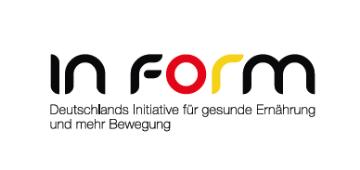 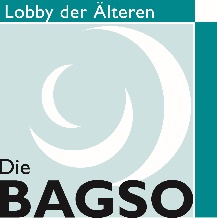 zum BAGSO-Bildungsangebot für Verantwortliche in der Seniorenarbeit auf kommunaler Ebene„Länger gesund und selbstbestimmt im Alter - aber Wie?“Beschreibung der Zielgruppen, Inhalte und Termine 2016/ 2017 siehe Broschüre.Der Anmeldeschluss für das Seminar in Würzburg oder Hannover ist der 
20.10. 2016 Teilnahmegebühr für vier zweitägige Module: 400 €Bitte zutreffendes ankreuzen:Ich nehmen teil am Standort:    Würzburg	         HannoverTeilnahme- und Rücktrittsbedingungen für die Tagungshäuser:A	Würzburg: Akademie Frankenwarte, Leutfresserweg 81 – 83, 
97082 WürzburgDie Kosten für eine Übernachtung im Einzelzimmer inklusive Frühstück, zwei Mittagessen und einem Abendessen beträgt pro Modul 126.50 €. Eine Erstattung für nicht eingenommene Mahlzeiten ist nicht möglich. Die Rechnungsstellung erfolgt über das Tagungshaus. Bei Absagen von Einzelpersonen, die später als zwei Wochen vor Veranstaltungsbeginn eingehen, berechnet das Tagungshaus eine Stornogebühr von 50 % der Teilnahmepauschale. Für angemeldete Personen, die nicht zum Seminar anreisen, verspätet oder vorzeitig abreisen, wird die gesamte Teilnahmepauschale in Rechnung gestellt. B	Hannover: Stephansstift, Zentrum für Erwachsenenbildung gemeinnützige GmbH, Kirchröder Str. 44, 30625 HannoverDie Kosten für eine Übernachtung im Einzelzimmer inklusive Frühstück, zwei Mittagessen und einem Abendessen beträgt pro Modul 119,50 €. Wird keine Übernachtung benötigt, beträgt der Tagessatz für die Mittags- und Abendverpflegung an beiden Tagen 40 €. Eine begrenzte Anzahl an Einzelzimmern ist bis zum 30. September reserviert. Die Rechnungsstellung erfolgt über das Tagungshaus.	Ich akzeptiere die o.g. Teilnahme- und Rücktrittsbedingungen der         Tagungsstätte in		Würzburg			Hannover	Hiermit melde ich mich verbindlich für das Bildungsangebot der BAGSO an.Ich bitte um Reservierung eines Einzelzimmers 		Ja	Nein Persönliche Angaben:Titel: _______________________________________________________________Vorname:____________________________________________________________Name:______________________________________________________________Organisation / Institution:Name / Bezeichnung:__________________________________________________Beruf/Tätigkeit:_______________________________________________________Straße, Hausnummer:__________________________________________________PLZ, Ort: ____________________________________________________________Telefon Büro, privat:___________________________________________________E-Mail:______________________________________________________________Die Teilnahmegebühr von 400 € habe ich überwiesen am ___________ auf das Konto derBAGSO e.V.Bank für Sozialwirtschaft KölnKonto Nummer: 832 56 00	BLZ: 370 205 00IBAN: DE67 3702 0500 0008 3256 00BIC: BFSWDE33XXXBitte geben Sie bei der Überweisung unbedingt Ihre Adresse (Straße/Nr., PLZ/Ort)Mitfahrgelegenheit:Meine Adresse darf an andere Teilnehmende zwecks Bildung von Fahrgemeinschaften weitergeleitet werden. Ja	Nein Datum:_______________			Unterschrift:__________________________